Carbon Compounds Guided Notes1.  All living things are made up of chemical _________________________.  The smallest unit of all things is the _________________.  Atoms are composed of _____________________ and _______________________ found in the nucleus, and ________________________ found in energy levels around the nucleus.2. Electrons in the last, or outermost energy level, are important for forming __________________ between other atoms.  A substance consisting of only one type of atom is an ________________________.  Lots of bonds between different types of atoms are called ________________________________.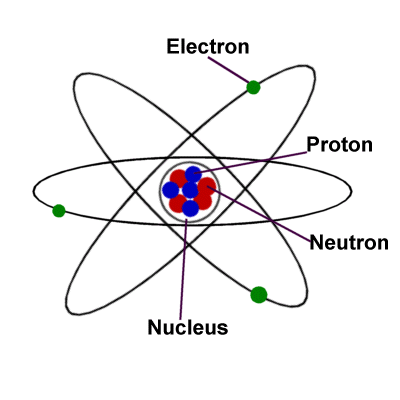 3.  ________________________________ are pure substances that are made of the same type of atom.  EX: Carbon (C), Hydrogen (H), Oxygen (O), Nitrogen (N), Phosphorus (P).  One of the most important elements to living things is ________________________.4.  Carbon is unique.  It can:    (1) Form 4 ___________________ with many different elements    (2) Can bond to other carbon atoms, giving it the ability to form ______________________ almost unlimited in length    (3) Can form bonds of different _________________________ (single, double, triple bonds)     (4) Is extremely _______________________ (can form millions of different large and complex structures)    (5) is abundant – there’s lots of it!5. Carbon can bond with up to four other __________________. Carbon has 4 (outermost) electrons that can be shared with other elements.  This allows it to ___________________ with 4 other atoms. 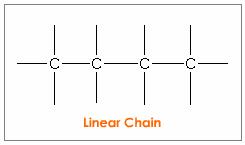 6. Carbon ____________________ readily with itself. This allows carbon to be the ____________________________ of large and complex molecules. Carbon bonds readily with other elements - in living things: Sulfur, Phosphorus, Oxygen, Nitrogen, & Hydrogen  (_________________________) 7. Carbon bonds to build a variety of _____________________ including straight chains, branched chains and ___________________.  8. Carbon forms bonds of different _____________________ including single, double and triple ___________________.9. ____________________________ are substances made up of different elements  EX: Water (H2O), Glucose (C6H12O6), Carbon Dioxide (CO2). Molecules are examples of _________________________, single building blocks that are joined together to make polymers.10. _____________________________ are macromolecules. Macromolecules – “giant molecules” made from thousands or hundreds of thousands of smaller molecules. Formed through a process called _______________________________.  Smaller units (_____________________) join together to make larger, longer units (_______________________).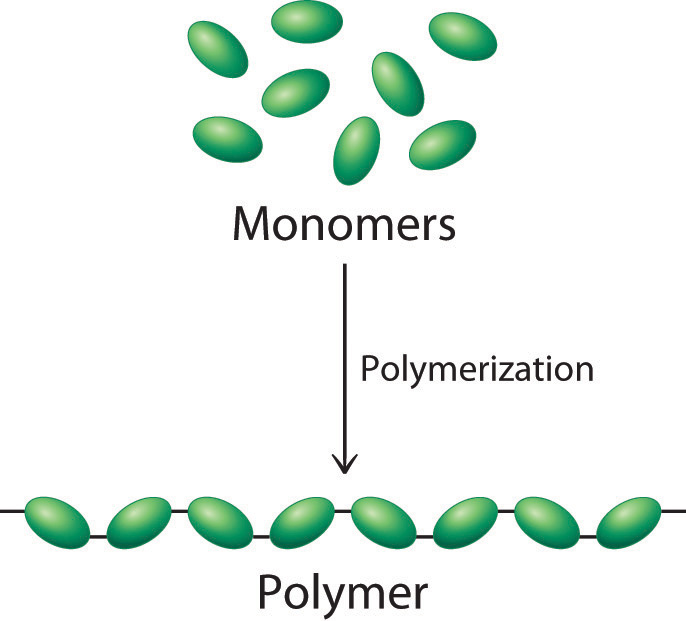 11.  Polymerization is similar to stringing beads on a necklace.  ________________________ are represented by beads and the ____________________________  is represented by the necklace. Monomers can be the same, or different. 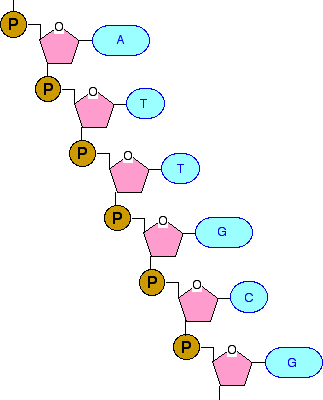 12. —Four types of biomolecules: 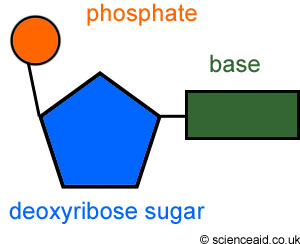 (1) Carbohydrates – sugars and starches(2) Lipids – fats and oils(3) Proteins – enzymes (4) Nucleic Acids – DNA, RNA, ATP, ADP13. Each type of biomolecule has its own monomer unit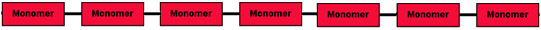 PolymerBiomolecule (polymer)Monomer